Министерство образования и науки Алтайского краяПЛАН РАБОТЫ КГБУ «Волчихинский центр помощи детям, оставшимся без попечения родителей» с кровными семьями воспитанников.на 2017  г.Волчиха, 2017 г.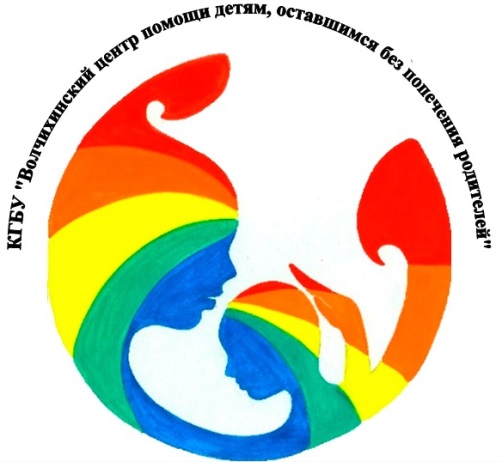      УтверждаюДиректор КГБУ«Волчихинский центр помощи детям,оставшимся без попечения родителей» ___________В.А.Корнилова